ЗАКОНОДАТЕЛЬНОЕ СОБРАНИЕ ОМСКОЙ ОБЛАСТИЗАКОНОМСКОЙ ОБЛАСТИОБ УПОЛНОМОЧЕННОМ ПО ЗАЩИТЕ ПРАВ ПРЕДПРИНИМАТЕЛЕЙВ ОМСКОЙ ОБЛАСТИПринятЗаконодательным СобраниемОмской области24 апреля 2014 годаСтатья 1. Предмет регулирования настоящего ЗаконаНастоящий Закон определяет правовое положение, основные задачи и компетенцию Уполномоченного по защите прав предпринимателей в Омской области.Статья 2. Уполномоченный по защите прав предпринимателей в Омской областиДолжность Уполномоченного по защите прав предпринимателей в Омской области (далее - Уполномоченный) является государственной должностью Омской области и учреждается в соответствии с Федеральным законом от 7 мая 2013 года N 78-ФЗ "Об уполномоченных по защите прав предпринимателей в Российской Федерации" в целях обеспечения гарантий государственной защиты прав и законных интересов субъектов предпринимательской деятельности на территории Омской области, их соблюдения органами государственной власти, органами местного самоуправления Омской области и их должностными лицами.Статья 3. Требования, предъявляемые к кандидатуре на должность Уполномоченного(в ред. Закона Омской области от 15.07.2021 N 2407-ОЗ)На должность Уполномоченного может быть назначен гражданин Российской Федерации не моложе тридцати лет, постоянно проживающий в Российской Федерации, не имеющий гражданства (подданства) иностранного государства либо вида на жительство или иного документа, подтверждающего право на постоянное проживание гражданина Российской Федерации на территории иностранного государства, и имеющий высшее образование.Статья 4. Порядок назначения Уполномоченного на должность1. Уполномоченный назначается на должность Губернатором Омской области по согласованию с Уполномоченным при Президенте Российской Федерации по защите прав предпринимателей с учетом мнения предпринимательского сообщества, сформированного в результате публичного обсуждения кандидатуры Уполномоченного, проводимого в порядке, установленном Губернатором Омской области.2. Порядок направления Губернатору Омской области предложений о кандидатурах на должность Уполномоченного в целях их рассмотрения устанавливается Губернатором Омской области.3. Сведения о кандидатурах на должность Уполномоченного, поступившие Губернатору Омской области, размещаются (опубликовываются) в информационно-телекоммуникационной сети "Интернет" в соответствии с законодательством.4. Губернатор Омской области принимает решение о назначении на должность Уполномоченного не позднее 30 дней со дня истечения срока полномочий предыдущего Уполномоченного.Статья 5. Срок замещения должности Уполномоченного1. Уполномоченный назначается на должность сроком на 5 лет.2. Одно и то же лицо не может быть назначено на должность Уполномоченного более чем на два срока подряд.Статья 6. Требования, ограничения и запреты, связанные с замещением должности Уполномоченного(в ред. Закона Омской области от 24.03.2021 N 2367-ОЗ)Уполномоченный обязан соблюдать требования, ограничения и запреты, установленные Федеральным законом от 25 декабря 2008 года N 273-ФЗ "О противодействии коррупции", другими федеральными законами в отношении лиц, замещающих государственные должности субъекта Российской Федерации.Статья 7. Порядок освобождения Уполномоченного от должности1. Полномочия Уполномоченного прекращаются по истечении срока, указанного в статье 5 настоящего Закона.2. Основаниями досрочного освобождения Уполномоченного от должности являются:1) нарушение требований статьи 6 настоящего Закона;2) неспособность Уполномоченного по состоянию здоровья или по иным причинам в течение длительного времени (не менее четырех месяцев подряд) исполнять свои обязанности;3) иные случаи, предусмотренные областным законом.3. Решение о досрочном освобождении Уполномоченного от должности принимается Губернатором Омской области по представлению Уполномоченного при Президенте Российской Федерации по защите прав предпринимателей либо с его согласия не позднее чем через 30 дней со дня появления оснований для его досрочного освобождения.4. В случае досрочного освобождения Уполномоченного от должности назначение на указанную должность осуществляется Губернатором Омской области в течение 60 дней со дня принятия решения о досрочном освобождении предыдущего Уполномоченного от должности в соответствии с требованиями статьей 3, 4 настоящего Закона.Статья 8. Задачи УполномоченногоОсновными задачами Уполномоченного являются:1) защита прав и законных интересов субъектов предпринимательской деятельности (в том числе членов органов управления коммерческой организации в связи с осуществлением ими полномочий по управлению такой организацией) на территории Омской области;(в ред. Закона Омской области от 27.04.2023 N 2582-ОЗ)2) содействие развитию общественных институтов, ориентированных на защиту прав субъектов предпринимательской деятельности на территории Омской области;3) правовое просвещение субъектов предпринимательской деятельности по вопросам их прав и законных интересов, форм и методов их защиты;4) содействие в формировании и реализации государственной политики в сфере развития предпринимательской деятельности и защиты прав субъектов предпринимательской деятельности на территории Омской области;5) взаимодействие с предпринимательским сообществом.Статья 9. Компетенция Уполномоченного1. Уполномоченный в целях выполнения возложенных на него задач рассматривает жалобы субъектов предпринимательской деятельности, зарегистрированных в органе, осуществляющем государственную регистрацию на территории Омской области, и субъектов предпринимательской деятельности, права и законные интересы которых были нарушены на территории Омской области (далее - заявители), на решения или действия (бездействие) органов государственной власти Омской области, территориальных органов федеральных органов исполнительной власти в Омской области, органов местного самоуправления Омской области, иных органов, организаций, наделенных федеральным законом отдельными государственными или иными публичными полномочиями, должностных лиц, нарушающие права и законные интересы субъектов предпринимательской деятельности.2. При осуществлении своей деятельности Уполномоченный вправе:1) запрашивать и получать от органов государственной власти, органов местного самоуправления Омской области и у должностных лиц необходимые сведения, документы и материалы;2) обращаться в суд с заявлением о признании недействительными ненормативных правовых актов, признании незаконными решений и действий (бездействия) органов государственной власти Омской области, органов местного самоуправления Омской области, иных органов, организаций, наделенных федеральным законом отдельными государственными или иными публичными полномочиями, должностных лиц в случае, если оспариваемые ненормативный правовой акт, решение и действие (бездействие) не соответствуют закону или иному нормативному правовому акту и нарушают права и законные интересы субъектов предпринимательской деятельности в сфере предпринимательской деятельности, незаконно возлагают на них какие-либо обязанности, создают иные препятствия для осуществления предпринимательской деятельности;3) направлять в органы государственной власти Омской области, органы местного самоуправления Омской области мотивированные предложения о принятии нормативных правовых актов (о внесении изменений в нормативные правовые акты или признании их утратившими силу), относящихся к сфере деятельности Уполномоченного, предложения по вопросам обеспечения прав и законных интересов субъектов предпринимательской деятельности, совершенствования административных процедур;4) направлять Губернатору Омской области мотивированные предложения об отмене или о приостановлении действия актов органов исполнительной власти Омской области;5) принимать с письменного согласия заявителя участие в выездной проверке, проводимой в отношении заявителя в рамках государственного контроля (надзора) или муниципального контроля;6) обращаться к субъектам права законодательной инициативы с предложениями об изменении законов Омской области, если Уполномоченный полагает, что решения или действия (бездействие) органов государственной власти Омской области, органов местного самоуправления Омской области или должностных лиц, нарушающие права и законные интересы субъектов предпринимательской деятельности, совершаются на основании и во исполнение указанных нормативных правовых актов либо в силу существующих пробелов в законодательстве;7) участвовать в совершенствовании законодательства Российской Федерации, обеспечивать подготовку и направление в органы государственной власти Омской области, территориальные органы федеральных органов исполнительной власти в Омской области, органы местного самоуправления Омской области предложений по совершенствованию механизмов защиты прав и законных интересов субъектов предпринимательской деятельности;8) создавать экспертные и консультативные советы, рабочие группы и иные совещательные органы, действующие на общественных началах, а также привлекать для участия в их деятельности представителей предпринимательского сообщества, общественных организаций, представителей органов государственной власти Омской области и органов местного самоуправления Омской области с согласия их руководителей;8.1) в случаях и порядке, предусмотренных Федеральным законом от 7 мая 2013 года N 78-ФЗ "Об уполномоченных по защите прав предпринимателей в Российской Федерации", посещать расположенные в границах территории Омской области места содержания под стражей и учреждения, исполняющие уголовные наказания в виде принудительных работ, ареста, лишения свободы, в целях защиты прав подозреваемых, обвиняемых и осужденных;(пп. 8.1 введен Законом Омской области от 27.04.2023 N 2582-ОЗ)9) осуществлять иные действия в рамках своей компетенции в соответствии с федеральными и областными законами.Статья 10. Рассмотрение Уполномоченным жалоб1. Уполномоченный рассматривает жалобы заявителей в порядке, установленном законодательством Российской Федерации.2. Информация о результатах рассмотрения указанных жалоб подлежит размещению (опубликованию) на официальном сайте Уполномоченного в информационно-телекоммуникационной сети "Интернет" в соответствии с законодательством.Статья 11. Информация о деятельности Уполномоченного1. По окончании календарного года Уполномоченный направляет Уполномоченному при Президенте Российской Федерации по защите прав предпринимателей информацию о результатах своей деятельности с оценкой условий осуществления предпринимательской деятельности в Омской области и предложениями о совершенствовании правового положения субъектов предпринимательской деятельности.2. Ежегодно в срок до 1 марта очередного года Уполномоченный направляет Законодательному Собранию Омской области, Губернатору Омской области доклад о соблюдении прав и законных интересов субъектов предпринимательской деятельности на территории Омской области, включающий в том числе информацию об оценке условий осуществления предпринимательской деятельности в Омской области, а также предложения о совершенствовании правового положения субъектов предпринимательской деятельности.3. Ежегодные доклады Уполномоченного подлежат опубликованию в газете "Омский вестник", размещению (опубликованию) в информационно-телекоммуникационной сети "Интернет" в соответствии с законодательством. Ежегодные доклады Уполномоченного могут быть опубликованы в иных печатных изданиях.4. Средства массовой информации, учредителями которых являются органы государственной власти Омской области, опубликовывают материалы, направленные им Уполномоченным, в порядке, установленном законодательством.Статья 12. Обеспечение деятельности Уполномоченного1. Для обеспечения деятельности Уполномоченного в государственном органе Омской области, определяемом Губернатором Омской области, создается аппарат Уполномоченного.(в ред. Закона Омской области от 18.06.2020 N 2282-ОЗ)2. Аппарат Уполномоченного осуществляет юридическое, организационное, научно-аналитическое, информационно-справочное и иное обеспечение деятельности Уполномоченного в соответствии с областным законодательством.3. Финансирование деятельности Уполномоченного и аппарата Уполномоченного осуществляется за счет средств областного бюджета в соответствии с областным законодательством.4. Уполномоченному устанавливается денежное вознаграждение в соответствии с областным законодательством.Статья 13. Общественные помощники1. Для организации работы Уполномоченного с субъектами предпринимательской деятельности, а также для оказания помощи Уполномоченному в организации взаимодействия с органами государственной власти Омской области, территориальными органами федеральных органов исполнительной власти в Омской области, органами местного самоуправления Омской области, иными организациями и должностными лицами Уполномоченный вправе назначать помощников, осуществляющих свою деятельность на общественных началах.2. Положение об общественных помощниках утверждается Уполномоченным.3. Общественными помощниками Уполномоченного не могут быть государственные гражданские служащие Омской области, муниципальные служащие, а также лица, замещающие государственные должности Омской области и муниципальные должности.Статья 14. Заключительные положенияВ течение 6 месяцев со дня вступления в силу настоящего Закона Губернатор Омской области назначает Уполномоченного с соблюдением требований статей 3, 4 настоящего Закона.Статья 15. Внесение изменений в областные законы в связи с принятием настоящего Закона1. В Законе Омской области от 10 июня 2003 года N 450-ОЗ "О гербе и флаге Омской области" (Ведомости Законодательного Собрания Омской области, 2003, N 2 (35), ст. 1945; 2004, N 2 (39), ст. 2202; 2007, N 3 (52), ст. 3315; 2009, N 2 (61), ст. 3994; Омский вестник, 2012, 8 декабря, N 58):1) в статье 4:- пункт 1 дополнить подпунктом 14 следующего содержания:"14) Уполномоченного по защите прав предпринимателей в Омской области.";- в пункте 4:подпункт 3 после слов "по правам человека," дополнить словами "Уполномоченный по защите прав предпринимателей в Омской области,";подпункт 5 после слов "по правам человека," дополнить словами "Уполномоченного по защите прав предпринимателей в Омской области,";2) подпункт 5 пункта 2 статьи 7 после слов "по правам человека," дополнить словами "Уполномоченного по защите прав предпринимателей в Омской области,".2. В Кодексе о государственных должностях Омской области и государственной гражданской службе Омской области (Омский вестник, 2004, 24 декабря, N 72; 2005, 28 января, N 4; 10 июня, N 31; 29 июля, N 42; 30 декабря, N 77; 2007, 8 февраля, N 8; 8 июня, N 46; 18 декабря, N 124; 2008, 26 июля, N 82; 27 ноября, N 139; 2009, 9 октября, N 91; 11 декабря, N 113; 2010, 11 марта, N 20; 23 июля, N 63; 30 декабря, N 94; 2011, 6 мая, N 18; 29 июля, N 31; 2012, 9 марта, N 10; 29 июня, N 28; 3 августа, N 34; 12 ноября, N 53; 8 декабря, N 58; 2013, 12 апреля, N 18; 19 июля, N 33; 13 декабря, N 60):1) статью 3.1 дополнить новым абзацем семнадцатым следующего содержания:"Уполномоченный по защите прав предпринимателей в Омской области";2) статью 10 дополнить пунктом 7.2 следующего содержания:"7.2. Основанием замещения должности Уполномоченного по защите прав предпринимателей в Омской области является назначение лица на соответствующую должность решением Губернатора Омской области в порядке, определенном областным законом.";3) подпункт 3 пункта 2 статьи 17, подпункт 3 пункта 2 статьи 17.1 после слов "представителю Омской области при Правительстве Российской Федерации" дополнить словами ", Уполномоченному по защите прав предпринимателей в Омской области";4) статью 22 дополнить пунктом 3.2 следующего содержания:"3.2. Исполнение полномочий Уполномоченного по защите прав предпринимателей в Омской области прекращается в случаях и порядке, определенных областным законом.".Губернатор Омской областиВ.И.Назаровг. Омск24 апреля 2014 годаN 1628-ОЗ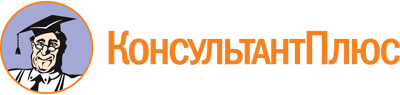 Закон Омской области от 24.04.2014 N 1628-ОЗ
(ред. от 27.04.2023)
"Об Уполномоченном по защите прав предпринимателей в Омской области"
(принят Постановлением ЗС Омской области от 24.04.2014 N 98)Документ предоставлен КонсультантПлюс

www.consultant.ru

Дата сохранения: 23.06.2023
 24 апреля 2014 годаN 1628-ОЗСписок изменяющих документов(в ред. Законов Омской области от 18.06.2020 N 2282-ОЗ,от 24.03.2021 N 2367-ОЗ, от 15.07.2021 N 2407-ОЗ, от 27.04.2023 N 2582-ОЗ)